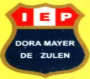 Estimados Padres de Familia:PRE  RATIFICACIÓN  MATRICULA  2022 Apellidos y Nombres del Padre:                                                                                                              DNI Correo Electrónico:                                                                                                                              Celular Apellidos y Nombres de la Madre:                                                                                                          DNI Correo Electrónico:                                                                                                                              CelularMediante el presente documento expresamos nuestra voluntad de:PRE RATIFICAR LA MATRÍCULA DE NUESTRO MENOR HIJO (A) PARA EL AÑO ESCOLAR APELLIDOS Y NOMBRES DEL ALUMNO(A)GRADO Y NIVEL QUE CURSA ACTUALMENTE (2021)DIRECCION DOMICILIARIA: TELEFONO FIJO 	                                  CELULAR:CORREO                  FIRMA DEL PADRE		      FIRMA DE LA MADRENOTA:1.-En caso de no entregar este documento debidamente llenado y firmado por los padres o Apoderado(a) del alumno(a) hasta el MIERCOLES 22 DE DICIEMBRE, daremos por entendido que NO DESEA PRE RATIFICAR LA MATRICULA PARA EL 2022, por lo que se considerará como LIBRE LA VACANTE para otorgarla a los alumnos que están postulando y que están en lista de espera.2.-Una vez llenado y firmado el documento, deberá escanearlo y enviarlo al correo: doramayer1957@gmail.comAtentamente,						Rímac, 15 de Diciembre de 2021LA DIRECCIÓN